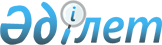 Об образовании избирательных участков на территории Нуринского района
					
			Утративший силу
			
			
		
					Решение акима Нуринского района Карагандинской области от 27 января 2015 года № 1. Зарегистрировано Департаментом юстиции Карагандинской области 23 февраля 2015 года № 2991. Утратило силу решением акима Нуринского района Карагандинской области от 23 октября 2015 года № 6      Сноска. Утратило силу решением акима Нуринского района Карагандинской области от 23.10.2015 № 6 (вводится в действие со дня его первого официального опубликования).

      В соответствии с пунктом 1 статьи 23 Конституционного Закона Республики Казахстан от 28 сентября 1995 года "О выборах в Республике Казахстан" и по согласованию с районной избирательной комиссией аким Нуринского района РЕШИЛ:

      1. 

Образовать избирательные участки на территории Нуринского района согласно приложению к настоящему решению.

      2. 

Признать утратившим силу решение акима Нуринского района от 18 ноября 2011 года № 9 "Об образовании избирательных участков по Нуринскому району Карагандинской области" (зарегистрированное в Реестре государственной регистрации нормативных правовых актов за № 8-14-152, опубликованное в районной газете "Нұра" от 23 ноября 2011 года № 48).

      3. 

Контроль за исполнением данного решения возложить на руководителя аппарата акима района Муканову Салтанат Аккошкаровну.

      4. 

Настоящее решение вводится в действие со дня его первого официального опубликования.

 

  

Избирательные участки на территории Нуринского района

 
					© 2012. РГП на ПХВ «Институт законодательства и правовой информации Республики Казахстан» Министерства юстиции Республики Казахстан
				

      Аким районаК. Бексултанов

Приложение

к решению акима Нуринского района

от 27 января 2015 года № 1

№

 Наименование района

 Номер избирательного участка

 Адрес метонахождения участка

 Место расположения

 Обслуживаемая территория участка

 

1

 Нуринский

 404

 поселок Киевка, улица Абая, 35

 Здание Дома культуры

 улица С. Сейфуллина: 32, 36, 38/1, 38/2, 40, 42, 44, 50, 52, 54, 56, 58, 62, 64, 66, 68, 70, 83, 85, 87, 89, 91, 95, 97.

улица Тәуелсіздік: 49, 59А, 63/1, 63/2.

улица Талжанова: 20/1, 22, 24/1, 24/2, 26, 32, 34/1, 34/2, 36, 38, 40;

17, 19, 21, 27/1, 27/2, 29.

улица Сулейменовых: 4, 6/1, 6/2, 8, 10, 12, 14, 16, 24, 26, 28, 32, 34, 36, 38, 40, 46, 48, 50, 52, 54; 

1, 3, 5, 7, 11, 13/1, 13/2, 15, 17, 19, 21, 25, 27, 29, 31, 37, 39, 41, 43,45, 47, 49, 51, 55, 57, 59, 61, 63, 65, 67.

улица Айнабекова: 2/2, 4, 6, 8, 10, 14, 16, 22, 24/1, 24/2, 26, 28, 28а, 30, 34, 42, 46, 52, 54, 56, 58, 60;

3, 5, 11, 13, 15, 17, 19, 25, 27, 29, 31/1, 31/2, 31/3, 31/4, 31/5, 31/6, 31/7, 31/8, 33/1, 33/2, 35, 37, 41, 43, 45, 47, 49, 51, 57, 59, 63, 67.

улица Вольфа: 2, 4, 6, 8, 10, 12, 14, 20, 22, 24, 26, 28, 30, 36, 38, 40, 42, 44, 46;

1, 3, 5, 7, 9, 13,15, 21, 23, 25, 27, 29, 35, 37/1, 37/2, 39, 41, 45, 51, 53, 57, 59, 61.

улица Щербина: 2, 4, 6, 8,10,12, 14, 20, 22, 24, 26, 28, 30, 32, 34/1, 34/2, 34/3, 34/4, 36, 38, 44, 46, 48, 50;

1, 3, 5, 7/1, 7/2, 9А, 9, 13, 15/1, 15/2, 17, 23, 25, 27, 31, 33, 35, 35/1, 39, 41, 49А, 49, 51, 53, 55, 57, 59. 

улица Макулова: 4, 6, 8, 10, 12, 14, 16, 20, 22А, 22, 24, 26, 28, 30;

1, 3 ,5, 7.

улица Кунаева: 1, 3, 5, 7, 11, 13, 15, 17, 21, 23, 25;

2, 4, 6, 8, 10, 12, 14, 16, 18, 20, 22, 24, 26, 28, 34, 40, 42/2, 44, 46, 48, 50, 54, 56, 58, 60.

улица Абая: 2, 4, 6, 8, 10/1, 10/2, 12, 14, 16, 18, 20, 22, 24, 26/1, 26/2, 26/3, 26/4, 28, 30, 32/1, 32/2, 32/3, 32/4, 34, 36, 38, 40, 44;

1, 3, 5, 7, 11, 13, 15/1, 15/2, 17, 19, 21/1, 21/2, 23, 25/1, 25/2, 27/1, 27/2, 27/3, 27/4, 27/5, 27/6, 27/7, 27/8, 27/9, 27/10, 27/11, 27/12, 27/13, 27/14, 27/15, 27/16, 27/18, 27/19, 27/20, 27/21, 27/22, 27/23, 27/24, 29, 31.

улица К. Мынбаева: 2, 4, 6, 8, 10, 12, 16, 18, 20, 22, 24, 28, 32, 34, 36, 38, 40/1, 40/2, 40/3, 40/4, 40/5, 40/6, 40/7, 40/8, 40/10, 40/11, 40/12, 40/13, 40/14, 40/15, 40/16, 50/1, 50/2, 50/4, 50/5, 50/6, 50/7, 50/8, 52, 54;

1, 3, 5А, 7, 9, 11, 13, 15, 17, 21, 23, 25, 27, 29, 31, 33, 35, 37, 39, 41, 43, 45/1, 45/2, 47, 53, 55, 57, 59.

улица 40 лет Победы: 2, 8, 10, 12, 14/1, 16, 20, 22, 30, 32.

улица Колодия: 3, 7, 9, 11, 13, 15, 17, 19А, 21, 23/1, 23/2, 25, 29, 31, 33А, 37;

42, 43, 44.

улица Жамбыла: 45, 49, 51, 51А, 53А, 53/1, 53/2, 55А/1, 55А/2, 57/1, 57/2;

54, 56, 58, 60, 62А, 64, 66, 72, 74/1, 74/2, 76.

улица Старчева: 43/1, 43/2, 45/1.

улица Мира: 38, 40, 42, 48/1, 48/2, 48/3, 48/4;

47, 49, 51, 53, 53А, 55, 57, 59, 61.

улица Ш. Уалиханова: 42;

35, 37/1, 37/2, 39/1, 39/2, 41, 43, 45.

улица Балабиева: 28/1, 28/2, 30/1, 30/2, 32/1, 32/2, 34/1, 34/2, 36/1, 36/2, 38/1, 38/2, 40/1, 40/2, 42/1,42/2;

31, 33/1, 33/2, 35, 37/1, 37/2, 41/1, 41/2.

 

2

 Нуринский

 405

 поселок Киевка, улица Резника, 76

 Здание многопрофильного колледжа

 улица Вольфа: 48, 50, 52, 54, 56, 58, 60, 62, 64, 66, 68, 70, 72, 74, 76, 78, 80, 82, 84, 86;

67, 71А, 71, 75, 77/1, 79/2, 81/1, 81/2, 83, 85. 

улица Айнабекова: 64, 66, 72, 74, 76, 78, 82, 84, 86, 88/1, 88/2, 90/1, 90/2, 92/1, 92/2, 94/1, 94/2, 96/1, 96/2, 96А, 98/1, 98/2, 100/1, 100/2;

75, 77/1, 77/2, 81. 

улица Сулейменовых: 64/1, 64/2, 64/5, 64/6, 71, 73, 75, 79. 

улица Талжанова: 46, 52/1, 52/2, 52/3, 52/4, 52/5, 52/6, 52/7, 52/8, 52/9, 52/10, 52/11, 52/12, 52/13, 52/14, 52/15, 52/16, 54/1, 54/2, 54/3, 54/5, 54/6, 54/7, 54/8, 54/9, 54/10, 54/11, 54/12, 54/13, 54/14, 54/15, 54/16, 54/17, 54/18, 56, 60, 62, 64, 66, 68;

31, 33, 37/1, 37/2, 39, 41, 43, 45, 47, 49, 51/1, 51/8, 51/9, 51/13, 51/14, 51/15, 53/5, 53/6, 53/7, 53/8, 53/9, 53/10, 53/11, 53/12, 53/13, 53/14, 53/15, 57, 59, 61, 63, 65, 67.

улица Тәуелсіздік: 38, 44, 46, 48, 50, 52, 54, 56, 60, 66, 68/1, 68/2, 72, 74, 76, 78, 80;

65, 67, 69, 73/1, 73/2, 73/3, 73/4, 73/5, 73/6, 73/7, 73/8, 73/9, 73/10, 73/11, 73/12, 73/13, 73/14, 73/15, 73/16, 77/1, 77/2. 

улица С. Сейфуллина: 76/1, 76/2, 78, 82, 84/1, 84/2, 86/1, 86/2, 88/1, 88/2, 90/1, 90/2, 92/1, 92/2, 94/1, 94/2, 98, 102, 104/1, 104/2, 106/1, 106/2;

99/1, 99/2, 101, 101А, 103, 105/1, 105/2, 107/1, 107/2, 109/1, 109/2, 111/3, 111/4, 115/1, 115/2, 117/1, 117/2, 119/1, 119/2, 121/1, 121/2, 123/1, 123/2, 125/1, 125/2.

улица Колодия: 2, 4, 6, 8, 10, 14, 16, 22, 24, 24А, 30, 32, 34, 36, 38А, 40. 

улица Пушкина: 2, 4, 6, 10, 12, 14, 16, 18/1, 18/2, 20/1, 20/2, 26/1, 26/2, 28/1, 28/2, 30/1, 30/2;

1А, 1, 3, 5, 7, 11, 13, 13А, 15А/1, 15А/2, 23/1, 23/2, 25/1, 25/2, 27/1, 27/2.

улица Старчева: 2, 4, 6, 8, 10/1, 10/2, 12, 14, 16, 18, 20, 22, 26, 28, 30, 32, 34, 36, 38, 42, 44, 46, 48/1, 48/2;

1, 3, 5, 7, 9, 11, 13, 17, 19, 21, 25, 27, 29, 31, 33, 35, 37.

улица Масалина: 2, 4, 6, 8, 10, 14/1, 14/2, 16/1, 16/2;

1, 5, 7, 9, 15/1, 15/2, 17/1, 17/2, 19/1, 19/2, 21/1, 21/2.

улица Строительная: 3 ,11.

улица Торговая: 2/1, 2/2;

1/1, 1/2, 3А, 5/1, 5/2.

улица Резника: 6/1, 6/2, 8/1, 8/2, 8/3, 8/4, 10/1, 10/2, 10/3, 10/4, 12/1, 12/2, 12/3, 12/4, 12/5, 12/6, 24/1, 24/2, 26/1, 26/2, 28/1, 28/2, 30/1, 30/2, 32/1, 32/2, 34/1, 34/6, 36/1, 36/2, 38/1, 38/2, 40/1, 40/2, 42/1,42/2, 44/1, 44/2, 46/1, 46/2, 48/1, 48/2, 50/1, 50/2, 52/1, 52/2, 54/1, 54/2, 56/1, 56/2, 58/1, 58/2, 64А/1, 64А/2, 66/1, 66/2, 66А/1, 66А/2, 70А;

1А, 5, 7/1, 9, 11/1, 11/2, 11/3, 11/4, 11/5, 11А/1, 11А/2, 13/1, 13/2, 15/1, 15/2, 17/1, 17/2, 19/1, 19/2, 21, 23/1, 23/2, 25/1, 25/2, 27/1, 27/2, 27А/1, 27А/2, 27Б/1, 27Б/2, 29, 31/1, 31/2, 33А, 35/1, 35/2, 35А/1, 35А/2, 37/1, 37/2, 39/1, 39/2, 39А/1, 39А/2, 53/1, 53/2, 55/1, 55/2.

улица Христенко: 2/1, 2/2, 4/1, 4/2, 6/1, 6/2, 8/1, 8/2, 10/1, 10/2, 12/1, 12/2, 14, 16, 18, 20, 22, 24, 26/1, 26/2, 28/1, 28/2, 30/1, 30/2, 32/1, 32/2, 34/1, 34/2, 36/1, 36/2, 38/1, 38/2, 40/1, 40/2, 42/1, 42/2, 44/1, 44/2, 46/1, 46/2, 48/1, 48/2, 50/1, 50/2, 52/1, 52/2;

1/1, 1/2, 3/1, 3/2, 5/1, 5/2, 7/1, 7/2 9/1, 9/2, 11, 13, 15, 17, 19, 21, 23, 25, 27/1, 27/2, 29/1, 29/2, 35/1, 35/2, 37/1, 37/2, 39, 41. 

улица М. Горького: 2, 4, 6, 12, 12а/1, 12а/2, 14, 14А, 16, 18;

1, 3, 5, 11/1, 11/2, 11/3, 11/4, 11/5, 11/6, 13/1,13/2, 13/3, 13/4, 13/5, 13/6. 

улица Ж. Нұрмағанбетұлы: 2, 4/1, 4/2, 6/1, 6/2, 8/1, 8/2, 10/1, 10/2, 12/1, 12/2;

1/1, 1/2, 3/1, 3/2, 5/1, 5/2.

 

3

 Нуринский

 406

 поселок Киевка, улица Победы, 17

 Здание Киевской средней школы № 3

 улица С. Сейфуллина: 33, 37, 39, 41, 43, 45, 47, 53/1, 53/2, 55, 57, 59, 63, 65, 67, 69, 71, 73/1, 73/2, 75/1, 75/2, 77/1, 77/2, 79/1, 79/2.

улица Жамбыла: 26, 28, 30, 32, 34, 36/1, 36/2, 38, 40, 42, 44, 46, 48; 

19, 23, 25, 27, 29, 31/1, 31/2, 33, 35, 37, 39/1, 39/2, 41, 43.

улица Мира: 16, 18А, 20, 24, 26/1, 26/2, 28, 30/1, 30/2, 32, 32А, 32Б;

1, 1А, 5, 9, 11, 13/1, 13/2, 17, 19, 19А, 21, 33, 35, 35А, 37, 39, 39А.

улица Ш. Уалиханова: 2А, 4, 4А, 6/1, 6/2, 12, 12А, 14, 14А, 20, 26, 28, 30, 32, 34, 34А, 36;

1/1, 1/2, 1А, 1Б, 3, 5, 7, 13, 15, 17, 19, 23, 25А, 27, 29, 31, 33/1, 33/2, 33/3, 33/4, 33/5, 33/6, 33/7, 33/8.

улица Победы: 2, 2/1, 2/2, 2А/1, 2А/2, 6, 8А, 12, 12А, 14, 16;

7, 11А, 13, 13А, 13/1, 13/2.

улица Космонавтов: 2, 4, 6, 8, 10/1, 10/2, 12, 14, 16;

1, 3, 5, 7, 9, 11, 13, 15 ,17, 19, 21/1, 21/2, 23, 25, 27/1, 27/2, 29.

улица Акпасова: 1/1, 1/2, 3/1, 3/2, 5/1, 5/2, 7, 9/1, 9/2, 11, 13/1, 13/2, 15/1, 15/2, 17/1, 17/2, 19/1, 19/2, 21/1, 21/2, 23/1, 23/2, 25/1, 25/2, 27/1, 27/2, 29, 31/1, 31/2, 33/1, 33/2, 35/1, 35/2, 37/1, 37/2, 39/1, 39/2, 41/1, 41/2, 43/1, 43/2, 45/1, 45/2, 47/1, 47/2, 49/1, 49/2, 51/1, 51/2;

4/1, 4/2, 6, 8, 10/1, 10/2, 12/1, 12/2, 14/1, 14/2, 16/1, 16/2, 18/1, 18/2, 20/1, 20/2, 22/1, 22/2, 24/1, 24/2, 26/1, 26/2, 28/1, 28/2, 30/1, 30/2, 32/1, 32/2, 34/1, 34/2, 36/1, 36/2, 38/1, 38/2, 40/1, 40/2, 42/1, 42/2, 44/1, 44/2, 46/1, 46/2, 48/1, 48/2, 50/1, 50/2.

улица Ж. Нұрмағанбетұлы: 7/1, 7/2, 9/1, 9/2, 11/1, 11/2, 13/1, 13/2, 15/1, 15/2, 17/1, 17/2, 19/1, 19/2.

улица Асылбекова: 2/1, 2/2, 4/1, 4/2, 6/1, 6/2, 8/1, 8/2, 10/1, 10/2, 12/1, 12/2, 14/1, 14/2, 16/1, 16/2, 18/1, 18/2; 

1/1, 1/2, 3/1, 3/2, 5/1, 5/2, 7/1, 7/2, 9/1, 9/2, 11/1, 11/2, 13/1, 13/2, 15/1, 15/2, 17/1, 17/2, 19/1, 19/2, 21/1, 21/2.

улица Тусупова: 2/1, 2/2, 4/1, 4/2, 6/1, 6/2, 8/1, 8/2, 10/1, 10/2, 12/1, 12/2, 14/1, 14/2, 16/1, 16/2, 18/1, 18/2;

1, 3/1, 3/2, 5/1, 5/2, 7/1, 7/2, 9/1, 9/2, 11/1, 11/2, 13/1, 13/2, 15/1, 15/2, 17/1, 17/2.

улица Смагулова: 1/1, 1/2, 1/3 ,1/4, 1/5, 1/6, 1/7, 1/8, 5/1, 5/2, 5/3, 5/4, 5/5, 5/6, 5/7, 5/8 ,7/1, 7/2, 7/5.

улица Кунаева: 37, 39, 45, 47/1, 47/2, 49/1, 49/2, 51, 53, 55/1, 55/2, 55/3, 55/4, 55/5, 55/6, 55/7, 55/8, 57/1, 57/5, 57/6, 57/7, 57/8, 59/3, 59/4, 59/5, 59/6, 59/7, 59/8, 61/1, 61/2, 61/4, 61/5, 61/6, 61/8, 63/1,63/2, 65; 64/1, 64/2, 64/3, 64/4, 64/5, 64/6, 64/7, 64/8, 68/1, 68/2, 68/3, 68/4, 68/5, 68/6, 68/7, 68/8, 68/9, 68/10, 68/11, 68/12, 70/1, 70/2, 70/3, 70/4, 70/5, 70/6, 70/7, 70/8, 70/9, 70/10, 70/11, 70/12. 

улица Абая: 56, 58, 60, 64, 68, 70, 72, 74, 76, 78, 80, 82/1, 82/2, 84, 86, 88; 

49, 51, 53, 55/1, 55/2, 59, 61, 63/1, 63/2, 67, 69, 73, 75/1, 75/2, 79/1, 79/2, 81/1, 81/2, 83/1, 83/2.

улица К. Мынбаева: 56, 58, 60, 62/1, 62/2, 64/1, 64/2, 66, 68, 70, 72, 74, 76, 78, 80, 82, 84, 86, 88/1, 88/2, 90/1, 90/2, 92/1, 92/2, 94, 96, 98, 100;

87, 89, 91, 93, 95, 97, 99/1, 99/2, 101/1, 101/2, 103/1, 103/2, 105, 107, 109, 111, 113/1, 113/2, 115, 117, 119, 121, 123, 125/1, 125/2, 127, 129/1, 129/2, 131/1, 131/2, 133/1, 133/2, 135/1, 135/2. 

улица 40 лет Победы: 74/1, 74/2, 78/1, 78/2, 84/1, 84/2, 86/1, 86/2, 88/1, 88/2, 90/1, 90/2, 92/1, 92/2, 94/1, 94/2, 96/1, 96/2.

улица Балабиева: 4, 6/1, 6/2, 8, 10/1, 10/2, 16/1, 16/2, 18, 20, 22, 24, 26/1, 26/2, 26/3, 26/4, 26/5, 26/6, 26/7, 26/8;

3, 5/1, 5/2, 7, 9, 15, 17, 19, 21, 23, 25, 27.

 

4

 Нуринский

 407

 поселок Киевка, улица Талжанова, 12

 Здание Киевской средней школы № 2

 улица Талжанова: 4/1, 4/2, 6/1, 6/2, 8, 10. 

улица Тәуелсіздік: 1, 3, 5, 9, 11, 13, 15, 23, 27, 29, 31, 33, 35;

2, 4, 6/1, 6/2, 8, 10, 12, 14, 16, 18, 20, 22, 26, 28. 

улица С. Сейфуллина: 2, 4, 6, 8/1, 8/2, 14, 16, 18, 20/1, 20/2, 22, 24;

1, 3, 5, 11, 13, 15/1, 15/2, 17, 19, 21, 23, 25, 27.

улица Жамбыла: 6, 10, 12, 14, 16;

3, 5/1, 5/2, 7, 9, 13, 15/1, 15/2.

улица Мира: 8, 10/1, 10/2, 12/1, 12/2, 14/1, 14/2.

улица К. Мынбаева: 67, 69/1, 69/2, 71, 73, 75/1, 75/2, 77, 79, 83.

улица 40 лет Победы: 11, 15, 17, 19, 21, 23, 25, 27, 29, 31, 33, 35/1, 35/2, 37;

42, 48, 50, 52, 60, 62, 64, 66, 68, 70/1, 70/2, 72/1, 72/2.

улица Плешакова: 2/1, 2/2, 4, 6/1, 6/2, 8, 10, 12, 14, 16, 18/1, 18/2, 20/1, 20/2, 22/1, 22/2, 24/1, 24/2, 30/1, 30/2, 32/1, 32/2, 34/1, 34/2, 36/1, 36/2, 38/1, 38/2, 40/1, 40/2, 42/1, 42/2, 44/1, 44/2, 46/1, 46/2, 48/1, 48/2, 50/1, 50/2, 52/1, 52/2;

1, 3, 5, 7, 9, 11, 13, 15, 17/1, 17/2, 19/1, 19/2, 21/1, 21/2, 23/1, 23/2, 25/1, 25/2, 27/1, 27/2, 29/1, 29/2, 31/1, 31/2, 35/1, 35/2, 37/1, 37/2, 39/1, 39/2, 41/1, 41/2, 43/1, 43/2, 45/1, 45/2, 47/1, 47/2, 49, 51.

 

5

 Нуринский

 408

 село Байтуган, улица М. Ауезова, 42

 Здание Дома культуры

 село Байтуган

 

6

 Нуринский

 409

 село Карой, улица И. Алтынсарина, 29

 Здание школы

 село Карой

 

7

 Нуринский

 410

 село Пржевальское, улица Космонавтов, 5

 Здание школы

 село Пржевальское 

 

8

 Нуринский

 411

 село Кобетей, улица Казахстанская, 42

 Здание Дома культуры

 села Кобетей, Первое Мая

 

9

 Нуринский

 412

 село Ондрус

 Здание школы

 село Ондрус

 

10

 Нуринский

 413

 село Майоровка, улица Асылбекова, 12

 Здание Дома культуры

 улица Ш. Уалиханова: 1/1, 1/2, 2/1, 2/2, 3/1, 3/2, 4/1, 4/2, 5/1, 5/2, 6/1, 6/2, 7/1, 7/2, 8/1, 8/2, 1а/1, 1а/2, 10/1, 10/2, 14/1, 14/2, 15/1, 15/2, 16/1, 16/2, 17/1, 17/2, 19/1, 19/2, 20/1, 20/2, 22/1, 22/2, 23, 24, 26, 28, 29/2, 30/1, 30/2, 32/1, 32/2, 34, 35, 36/1, 36/2, 37, 39, 42/1, 42/2, 43/1, 43/2, 46, 48/1, 48/2, 49/1, 49/2, 50/1, 50/2, 51, 54, 55/1, 55/2, 61, 62, 63, 64, 65, 66, 75, 77, 78, 79, 80.

улица Айнабекова: 3/1, 3/2, 4, 5, 7, 8, 9/1, 9/2, 10, 11/1, 11/2, 12, 13/1, 13/2, 15/1, 15/2, 16, 19, 21, 22, 25, 26, 28, 29, 30, 31, 32, 35, 36, 38, 39, 40, 41, 42, 51, 52, 55.

улица Майоровка: 1/1, 1/2, 7, 9, 12, 14/1, 14/2, 15, 16/1, 16/2, 20, 31, 34, 35, 37, 39, 42, 44, 46, 49, 51/1, 51/2, 52, 54, 55/1, 55/2, 56, 57/1, 57/2, 59/1, 59/2, 61/1, 61/2, 62/1, 62/2, 64, 66, 72, 76, 78.

улица Асылбекова: 7/2, 8/1, 8/2, 10/1, 10/2, 11, 12, 13, 14, 15, 17, 18, 19, 20, 21, 22, 23/1, 23/2, 24/1, 24/2, 25/1, 25/2.

улица С. Сейфуллина: 4, 5, 8, 9, 10/1, 10/2, 11/1, 11/2, 12, 14, 15/1, 15/2, 16, 18/1, 18/2, 20, 21, 22/1, 22/2, 24/1, 24/2, 25, 27/1, 27/2, 28, 29/1, 29/2, 32, 34, 35, 36, 37, 39, 40, 42, 45, 46/1, 46/2, 48/1, 48/2, 50/1, 50/2, 51, 53, 54/1, 54/2, 56/1, 56/2, 58/1, 58/2, 59, 60/1, 60/2, 61/1, 61/2.

 

11

 Нуринский

 414

 село Ахмет ауылы, улица Мира, 15

 Здание Дома культуры

 село Ахмет ауылы

 

12

 Нуринский

 415

 село Шахтерское , улица Комсомольская, 1а

 Здание Дома культуры

 село Шахтерское

 

13

 Нуринский

 416

 село Кертинды, улица Тіршілік, 10

 Здание Дома культуры

 село Кертинды

 

14

 Нуринский

 417

 село Алгабас, улица Клейн, 11

 Здание школы

 село Алгабас

 

15

 Нуринский

 418

 село Акмешит, улица Шалабекова, 26

 Здание сельского клуба

 село Акмешит

 

16

 Нуринский

 419

 село Кантай, улица Абая, 1

 Здание школы

 село Кантай

 

17

 Нуринский

 420

 село Балыктыкуль, улица Балабиева, 2

 Здание школы

 село Балыктыкуль

 

18

 Нуринский

 421

 село Щербаковское, улица Ново-Московская, 2а

 Здание Дома культуры

 село Щербаковское

 

19

 Нуринский

 422

 село Карима Мынбаева, улица Центральная, 21

 Здание Дома культуры

 село Карима Мынбаева

 

20

 Нуринский

 423

 село Тассуат, улица Ленина, 8

 Здание Дома культуры

 улица Набережная: 1/1, 1/2, 2/1, 2/2, 3/1, 3/2, 4/1, 4/2, 5/1, 5/2, 6/1,6/2, 7, 8/1, 8/2.

улица Дзержинского: 2/1, 2/2, 4/1, 4/2, 6/1, 6/2, 8/1, 8/2, 9/1, 9/2, 10/1, 10/2, 11/1, 11/2, 12;

1/1, 1/2, 3/1, 3/2, 5, 7/1, 7/2.

улица Комсомольская: 2/1, 2/2, 4/1, 4/2, 6/1, 6/2, 8/1, 8/2, 10, 12, 14, 16, 18, 20, 22, 23/1, 23/2;

1/1, 1/2, 3/1, 3/2, 5/1, 5/2, 7/1, 7/2, 7/3, 7/4, 9, 11, 13/1, 13/2, 15, 17, 19, 21/1, 21/2. 

улица Целинная: 1/1, 1/2, 2/1, 2/2, 3/1, 3/2, 4/1, 4/2, 6, 8, 10, 12, 14/1, 14/2, 16, 18, 20/1, 20/2;

5, 7, 9, 11, 13, 15, 17, 19/1, 19/2.

переулок Гагарина: 1, 2. 

переулок Октябрьский: 1, 2, 3.

улица Панфилова: 4, 6, 8, 10, 12, 14/1, 14/2; 

1, 2, 3, 5, 7, 9/1, 9/2, 11/1, 11/2, 13/1, 13/2. 

улица Калинина: 2/1, 2/2, 4/1, 4/2, 6, 8, 10, 12, 14, 16, 18/1, 18/2; 

1/1, 1/2, 3, 5, 7, 9, 11/1, 11/2, 13, 15, 17, 19, 20, 21, 22/1, 22/2.

переулок Пушкина: 1 

улица Ленина: 2/1, 2/2, 4/1, 4/2, 6/1, 6/2, 8/1, 8/2, 8/3, 10/1, 10/2, 18/1, 18/2, 20/1, 20/2, 22, 24;

1/1, 1/2, 3/1, 3/2, 5/1, 5/2, 7, 9/1, 9/2, 11/1, 11/2, 12/1, 12/2, 13, 14, 15/1, 15/2, 16/1, 16/2, 17/1, 17/2, 19/1, 19/2, 21, 23, 25/1, 25/2, 27/1, 27/2, 29/1, 29/2, 31/1, 31/2, 33/1, 33/2, 35/1, 35/2.

улица Школьная: 8/1, 8/2, 12/1, 12/2, 14/1, 14/2, 16/1, 16/2, 18/1, 18/2;

9/1, 9/2, 10/1, 10/2, 11/1, 11/2, 13/1, 13/2, 15/1, 15/2, 17/1, 17/2, 19/1, 19/2, 20/1, 20/2, 21/1, 21/2, 22/1, 22/2, 23/1, 23/2, 24/1, 24/2, 25/1, 25/2.

 

21

 Нуринский

 424

 село Заречное, улица Ленина, 10

 Здание сельского клуба

 село Заречное 

 

22

 Нуринский

 425

 село Жараспай, улица Мадениет, 7

 Здание сельского клуба

 село Жараспай

 

23

 Нуринский

 426

 село Изенды, улица Бокаева, 3

 Здание школы

 села Изенды, Кенжарык, Топарколь 

 

24

 Нуринский

 427

 село Куланотпес, улица Больничная, 64

 Здание Дома культуры

 село Куланотпес

 

25

 Нуринский

 428

 село Каракаска

 Здание школы

 село Каракаска

 

26

 Нуринский

 429

 село Баршино, улица Аблахатова, 10

 Здание школы

 села Баршино, Бестамак

 

27

 Нуринский

 430

 село Жанбобек, улица Уалиханова, 19

 Здание школы

 села Жанбобек, Акколка

 

28

 Нуринский

 431

 село Куланутпес, улица Муканова, 1

 Здание школы

 село Куланутпес

 

29

 Нуринский

 432

 село Ныгыман

 Здание школы

 села Ныгыман, Актубек

 

30

 Нуринский

 433

 село Ткенекты, улица С. Сейфуллина, 1

 Здание школы

 село Ткенекты 

 

31

 Нуринский

 434

 село Соналы, улица Абая, 13

 Здание школы

 село Соналы 

 

32

 Нуринский

 435

 село Талдысай, улица Сатпаева, 7

 Здание школы

 село Талдысай 

 

33

 Нуринский

 436

 поселок Шубарколь, улица Рыскулбекова, 82

 Здание школы

 поселок Шубарколь

 

34

 Нуринский

 437

 село Тассуат, улица Школьная, 8

 Здание школы

 улица Студенческая: 2/1, 2/2, 4/1, 4/2, 6/1, 6/2, 8/1, 8/2, 10/1, 10/2, 12/1, 12/2, 14/1, 14/2, 16/1, 16/2;

1/1, 1/2, 3/1, 3/2, 5/1, 5/2, 7/1, 7/2, 9/1, 9/2, 11/1, 11/2, 13/1, 13/2, 15/1, 15/2, 17/1, 17/2, 18/1, 18/2, 19/1, 19/2, 20/1, 20/2, 21/1, 21/2, 22/1, 22/2. 

улица Н. Абдирова: 2/1, 2/2, 4/1, 4/2, 6/1, 6/2, 8/1, 8/2, 10/1, 10/2, 12/1, 12/2; 

1/1, 1/2, 3/1, 3/2, 5/1, 5/2, 7/1, 7/2, 9/1, 9/2, 11/1, 11/2, 13/1, 13/2.

улица Ленина: 26, 28/1, 28/2, 30/1, 30/2, 32/1, 32/2, 34/1, 34/2;

25/1, 25/2, 27/1, 27/2, 29/1, 29/2, 31/1, 31/2, 33/1, 33/2, 35/1, 35/2.

улица Школьная: 6/1, 6/2;

1/1, 1/2, 2/1, 2/2, 3/1, 3/2, 4/1, 4/2, 5/1, 5/2, 7/1, 7/2.

 

35

 Нуринский

 438

 село Жана Курылыс

 Здание школы

 село Жана Курылыс

 

36

 Нуринский

 439

 село Майоровка, улица Абая, 30

 Здание школы

 улица Абая: 5/1, 5/2, 7/1, 7/2, 9/1, 9/2, 11/1, 11/2, 13/1, 13/2, 15/1, 15/2, 17/1, 17/2, 19/1, 19/2, 26/1, 26/2, 27/1, 27/2, 27/3, 27/4, 28/1, 28/2, 29/1, 29/2, 29/3, 31/1, 31/2, 33/1, 33/2, 34/1, 34/2, 35, 36/1, 36/2, 37, 38/1, 38/2, 39/1, 39/2, 40/1, 40/2, 41, 42/1, 42/2, 43, 44/1, 44/2, 45/1, 45/2, 46/1, 46/2, 47/1, 47/2, 48/1, 48/2, 49/1, 49/2, 50/1, 50/2, 51/1, 51/2, 52/1, 52/2, 53/1, 53/2, 54/1, 54/2, 55/1, 55/2, 56/1, 56/2, 57/1, 57/2, 59/1, 59/2.

 